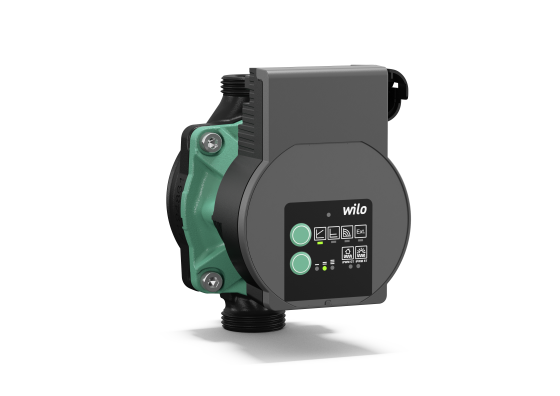 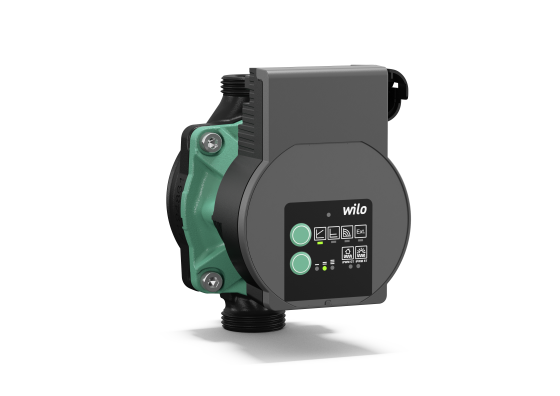 Descriptif circulateur électronique                              Wilo-Varios PICO-STG